课堂教学奖一等奖基本情况信息登记表                       2017 年 10月 30 日  制表：教学督导办           姓名张鑫性别男学历硕士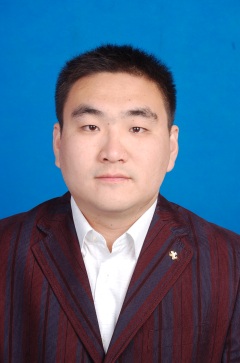 姓名张鑫年龄38学历硕士专业计算机科学与技术院系计算机与信息工程学院职称讲师获奖感言获奖感言获奖感言获奖感言获奖感言获奖感言获奖感言首先，感谢学校提供了这样一个平台，为一线教师搭建了一个相互学习，共同进步的平台;感谢评委老师、督导委老师和同学们的支持和认可；感谢同行们给予的关心和帮助，使我能够在比赛中出色地展示自己的教学水平。2003年参加工作以来，我主要承担了《大学计算机基础》、《VB程序设计基础》、《数据结构》和《网页设计与制作》等多门课程的教学任务。、本次课堂教学奖比赛取得好成绩，我要说主要有以下三点。     一、做好本职工作，认真备课，认真对待每次课堂。二、重视过程性评价。对学生平时作业或者任务的完成情况及时进行记录和反馈，以督促引导学生学习，同时检测自己的课堂教学效果，及时调整教学进度和教学方式方法。三、努力提高专业素养，少说空话，多做实事。首先，感谢学校提供了这样一个平台，为一线教师搭建了一个相互学习，共同进步的平台;感谢评委老师、督导委老师和同学们的支持和认可；感谢同行们给予的关心和帮助，使我能够在比赛中出色地展示自己的教学水平。2003年参加工作以来，我主要承担了《大学计算机基础》、《VB程序设计基础》、《数据结构》和《网页设计与制作》等多门课程的教学任务。、本次课堂教学奖比赛取得好成绩，我要说主要有以下三点。     一、做好本职工作，认真备课，认真对待每次课堂。二、重视过程性评价。对学生平时作业或者任务的完成情况及时进行记录和反馈，以督促引导学生学习，同时检测自己的课堂教学效果，及时调整教学进度和教学方式方法。三、努力提高专业素养，少说空话，多做实事。首先，感谢学校提供了这样一个平台，为一线教师搭建了一个相互学习，共同进步的平台;感谢评委老师、督导委老师和同学们的支持和认可；感谢同行们给予的关心和帮助，使我能够在比赛中出色地展示自己的教学水平。2003年参加工作以来，我主要承担了《大学计算机基础》、《VB程序设计基础》、《数据结构》和《网页设计与制作》等多门课程的教学任务。、本次课堂教学奖比赛取得好成绩，我要说主要有以下三点。     一、做好本职工作，认真备课，认真对待每次课堂。二、重视过程性评价。对学生平时作业或者任务的完成情况及时进行记录和反馈，以督促引导学生学习，同时检测自己的课堂教学效果，及时调整教学进度和教学方式方法。三、努力提高专业素养，少说空话，多做实事。首先，感谢学校提供了这样一个平台，为一线教师搭建了一个相互学习，共同进步的平台;感谢评委老师、督导委老师和同学们的支持和认可；感谢同行们给予的关心和帮助，使我能够在比赛中出色地展示自己的教学水平。2003年参加工作以来，我主要承担了《大学计算机基础》、《VB程序设计基础》、《数据结构》和《网页设计与制作》等多门课程的教学任务。、本次课堂教学奖比赛取得好成绩，我要说主要有以下三点。     一、做好本职工作，认真备课，认真对待每次课堂。二、重视过程性评价。对学生平时作业或者任务的完成情况及时进行记录和反馈，以督促引导学生学习，同时检测自己的课堂教学效果，及时调整教学进度和教学方式方法。三、努力提高专业素养，少说空话，多做实事。首先，感谢学校提供了这样一个平台，为一线教师搭建了一个相互学习，共同进步的平台;感谢评委老师、督导委老师和同学们的支持和认可；感谢同行们给予的关心和帮助，使我能够在比赛中出色地展示自己的教学水平。2003年参加工作以来，我主要承担了《大学计算机基础》、《VB程序设计基础》、《数据结构》和《网页设计与制作》等多门课程的教学任务。、本次课堂教学奖比赛取得好成绩，我要说主要有以下三点。     一、做好本职工作，认真备课，认真对待每次课堂。二、重视过程性评价。对学生平时作业或者任务的完成情况及时进行记录和反馈，以督促引导学生学习，同时检测自己的课堂教学效果，及时调整教学进度和教学方式方法。三、努力提高专业素养，少说空话，多做实事。首先，感谢学校提供了这样一个平台，为一线教师搭建了一个相互学习，共同进步的平台;感谢评委老师、督导委老师和同学们的支持和认可；感谢同行们给予的关心和帮助，使我能够在比赛中出色地展示自己的教学水平。2003年参加工作以来，我主要承担了《大学计算机基础》、《VB程序设计基础》、《数据结构》和《网页设计与制作》等多门课程的教学任务。、本次课堂教学奖比赛取得好成绩，我要说主要有以下三点。     一、做好本职工作，认真备课，认真对待每次课堂。二、重视过程性评价。对学生平时作业或者任务的完成情况及时进行记录和反馈，以督促引导学生学习，同时检测自己的课堂教学效果，及时调整教学进度和教学方式方法。三、努力提高专业素养，少说空话，多做实事。首先，感谢学校提供了这样一个平台，为一线教师搭建了一个相互学习，共同进步的平台;感谢评委老师、督导委老师和同学们的支持和认可；感谢同行们给予的关心和帮助，使我能够在比赛中出色地展示自己的教学水平。2003年参加工作以来，我主要承担了《大学计算机基础》、《VB程序设计基础》、《数据结构》和《网页设计与制作》等多门课程的教学任务。、本次课堂教学奖比赛取得好成绩，我要说主要有以下三点。     一、做好本职工作，认真备课，认真对待每次课堂。二、重视过程性评价。对学生平时作业或者任务的完成情况及时进行记录和反馈，以督促引导学生学习，同时检测自己的课堂教学效果，及时调整教学进度和教学方式方法。三、努力提高专业素养，少说空话，多做实事。